退费申请时间为7月1日9：00-7月7日17：00，不需要操作审核，申请结束后，后台统一生成退费考生名单，各市州按名单联系银联为考生退款，退款到账时间9月30日前。退费流程：考生进入考试报名栏目，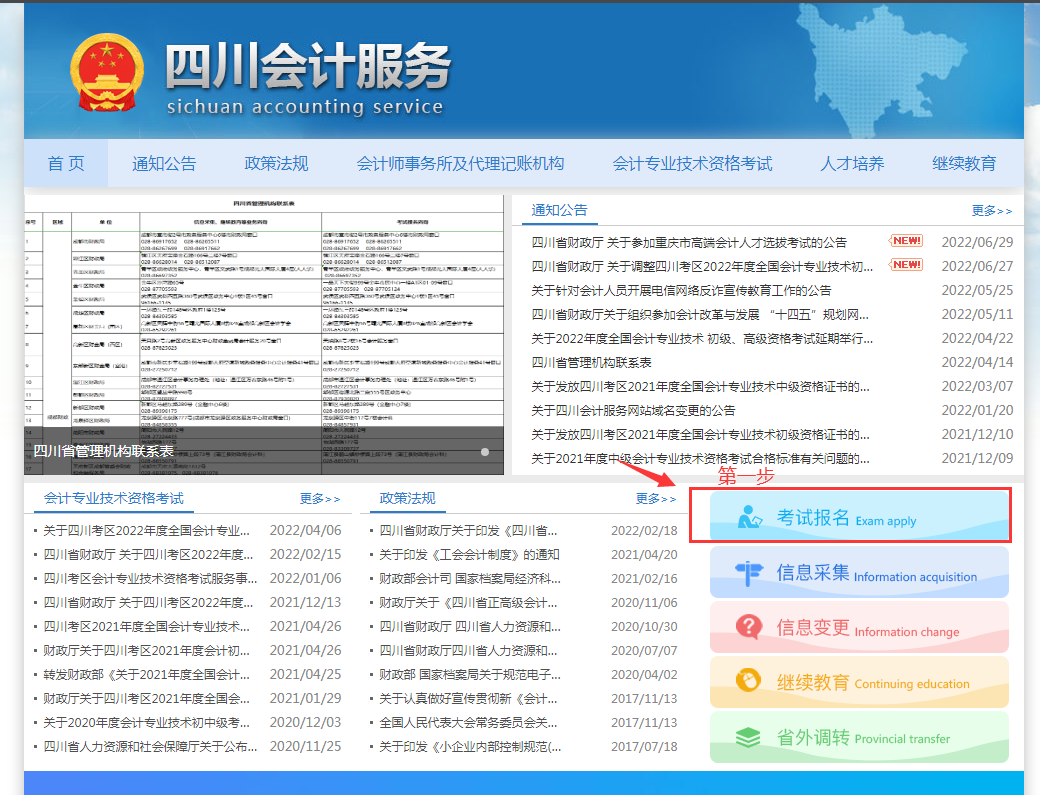 使用原账号和密码，忘记密码可以找回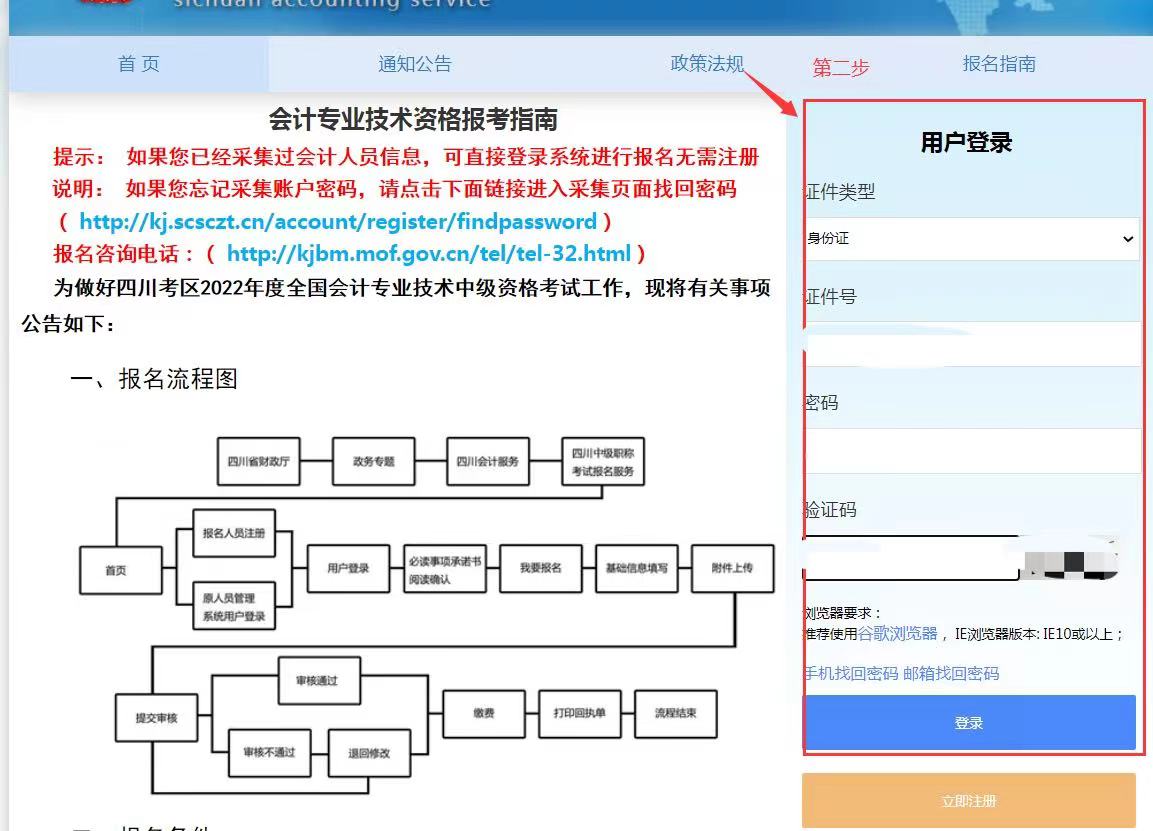 3.退费申请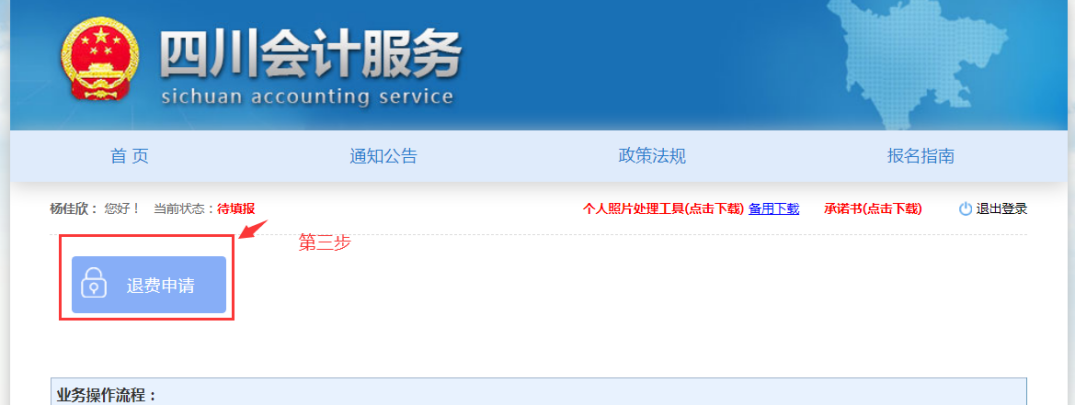 4.提示是否退费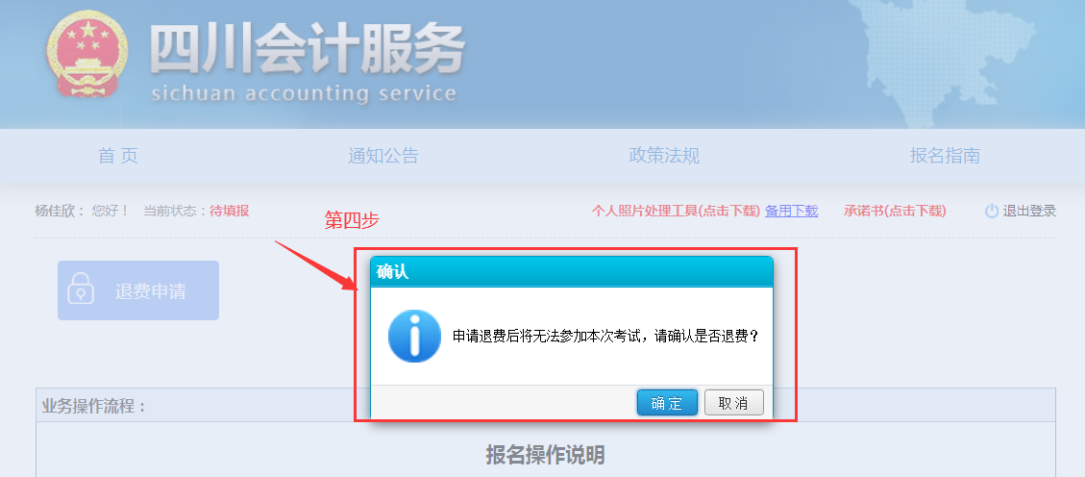 5.退费成功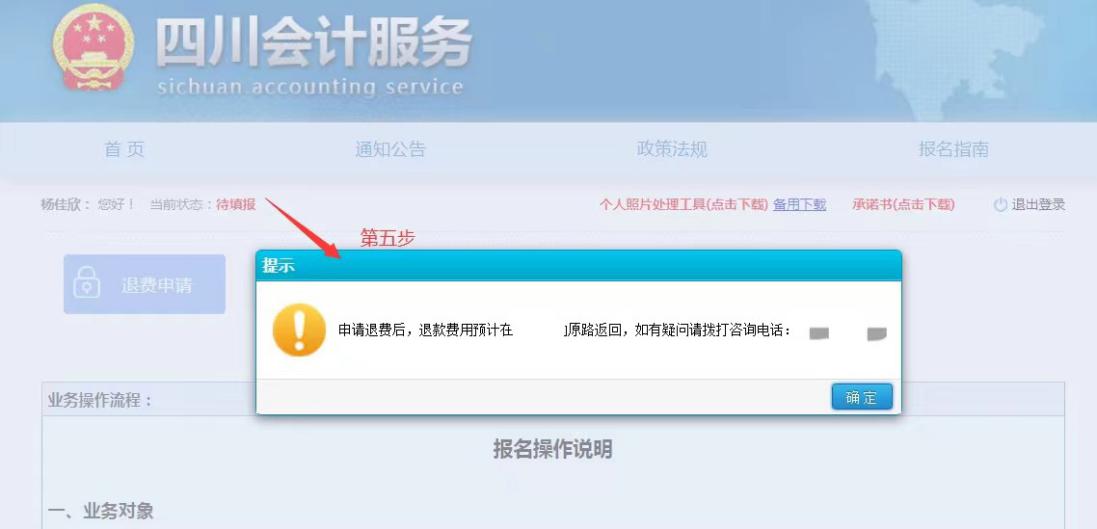 